Обобщающий урок по теме «Равенства треугольников»Образовательные:автоматизировать умение отвечать на поставленные перед ними вопросы;выявить уровень овладения учащихся комплексом знаний и умений по теме;обработка решений геометрических задач по готовым чертежам;совершенствовать умения и навыки устной речи.Развивающие:развивать интерес учащихся к изучению геометрии;развивать умение анализировать, сравнивать;развивать устную речь;формировать умение выполнять обобщение и делать выводы;развивать внимание.Воспитательные:воспитывать умение слушать собеседника, уважительно относиться друг к другу;воспитывать умения высказывать свою точку зрения, проводить рассуждения, доказательства при выполнении заданий.Этапы урока:Организационный момент-3 минут.Устная работа-5 минут.Фронтальный опрос -8 минут.Тренировочные упражнения-10 минут.Самостоятельная работа-14 минут.Рефлексия  - 2 минуты.Подведение итогов урока- 3 минуты.	Ход урокаОрганизационный момент-3 минутНачнем урок с разгадывания ребусов: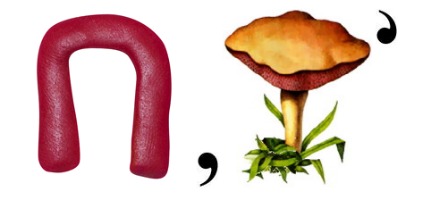 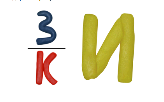 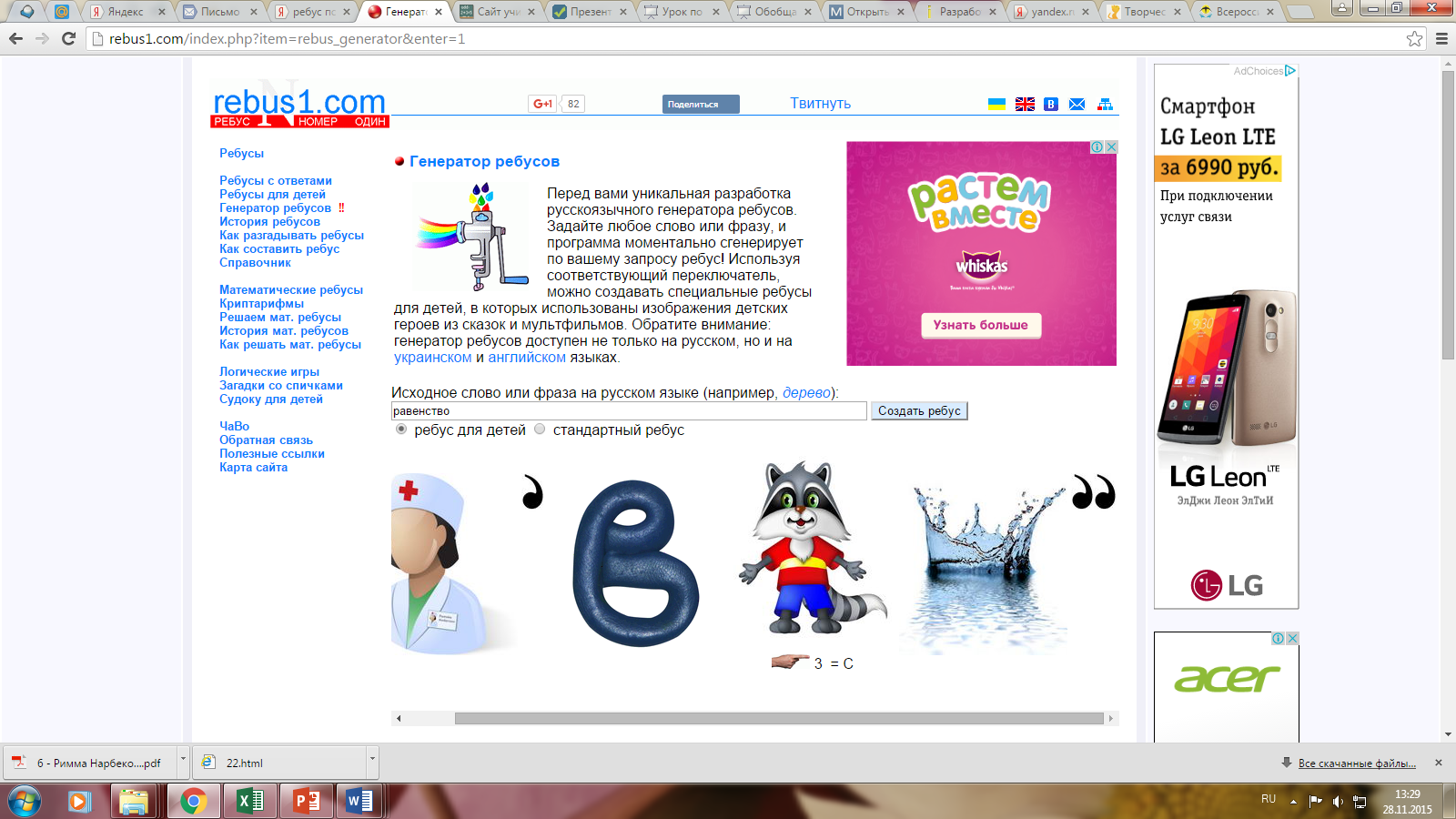 (признаки) (равенства)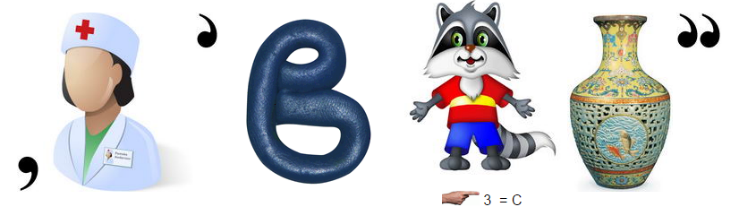 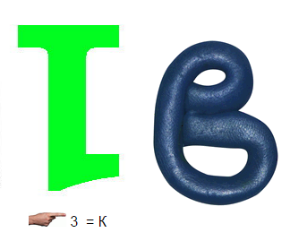 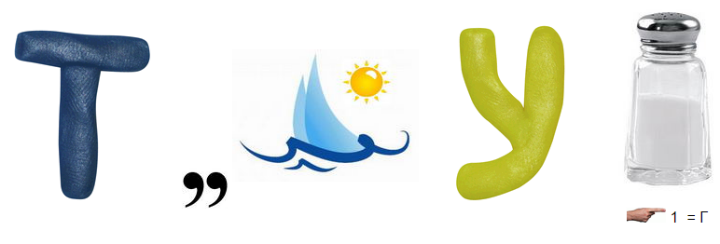 (треугольников)Тема нашего урока «Признаки равенства треугольников»Фронтальный опросВопросы к классу:Дайте определение треугольника?(Треугольник – это геометрическая фигура, состоящая из трех точек плоскости, соединенных между собой тремя отрезками). Треугольник – простейшая плоская фигура. Три вершины, три стороны. Но изучение треугольника породило целую науку – тригонометрию. Первые упоминания о треугольнике и его свойствах ученые находят в египетских папирусах, которым более 4000 лет. В Древней Греции изучение свойств треугольника достигает высокого уровня – это теорема Пифагора и формула Герона, которым более 2000 лет. В XV – XVI веках появилось огромное количество исследований свойств треугольника. Это большой раздел планиметрии, получивший название “Новая геометрия треугольника”. Большой вклад в изучение свойств треугольника внес русский ученый Н. И.Лобачевский. Его труд «Новое начало геометрии» получил применение в физике, кибернетике и математике.  (Историческая справка).Какие фигуры называются равными?(Фигуры называются равными, если при наложении совпадают).Какие виды треугольников вам известны?Сколько элементов имеет треугольник?Сколько прямых углов в треугольнике?Сформулируете признаки равенства треугольников.Тренировочные задания.Используя признаки равенства треугольников из предложенных рисунков выберите те, где достаточно данных для того, чтобы доказать равенства треугольников.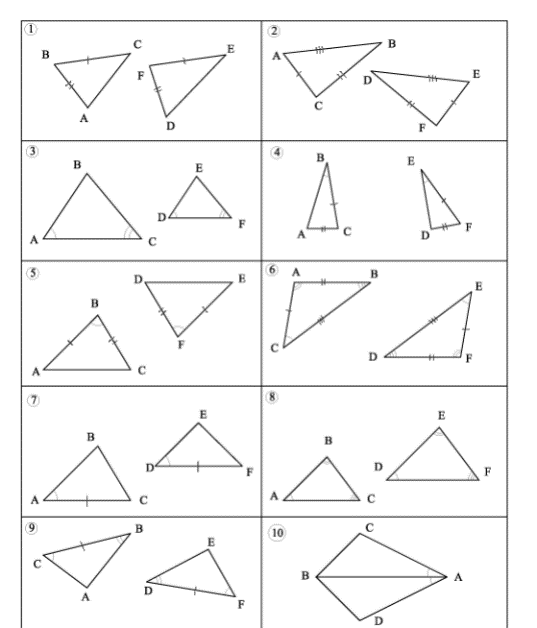 Самостоятельное решение задач.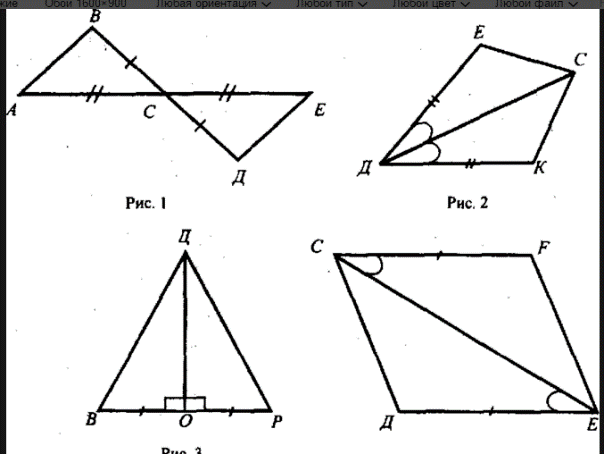 Рефлексия. сегодня я узнал…было интересно…было трудно…я выполнял задания…я понял, что…теперь я могу…я почувствовал, что…я приобрел…я научился…у меня получилось …я смог…я попробую…меня удивило…урок дал мне для жизни…мне захотелось…Подведение итогов урока.Домашнее задание.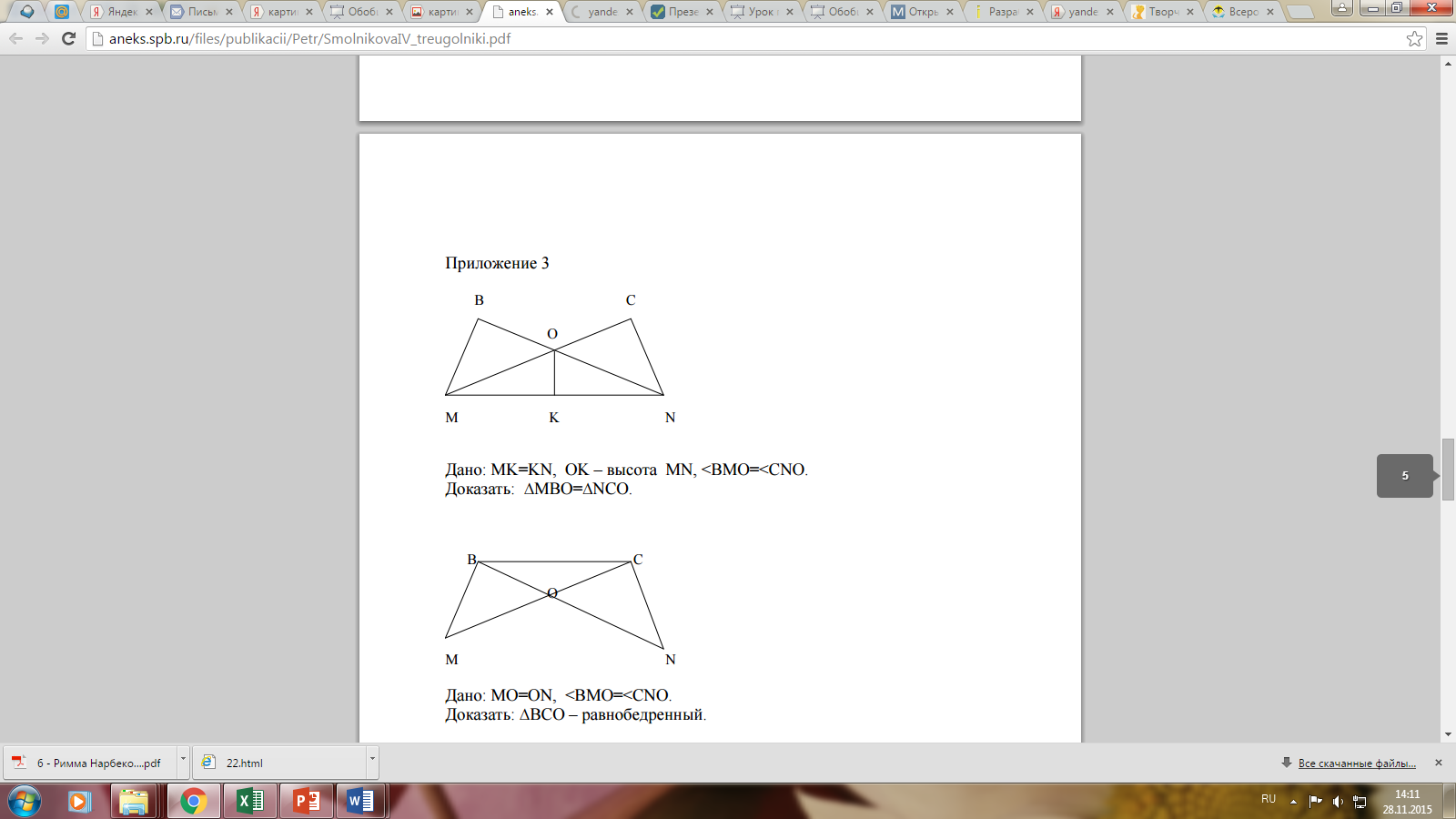 	Литература:http://rebus1.com/index.php?item=rebus_generator&enter=1 http://pandia.ru/text/79/432/23526.php